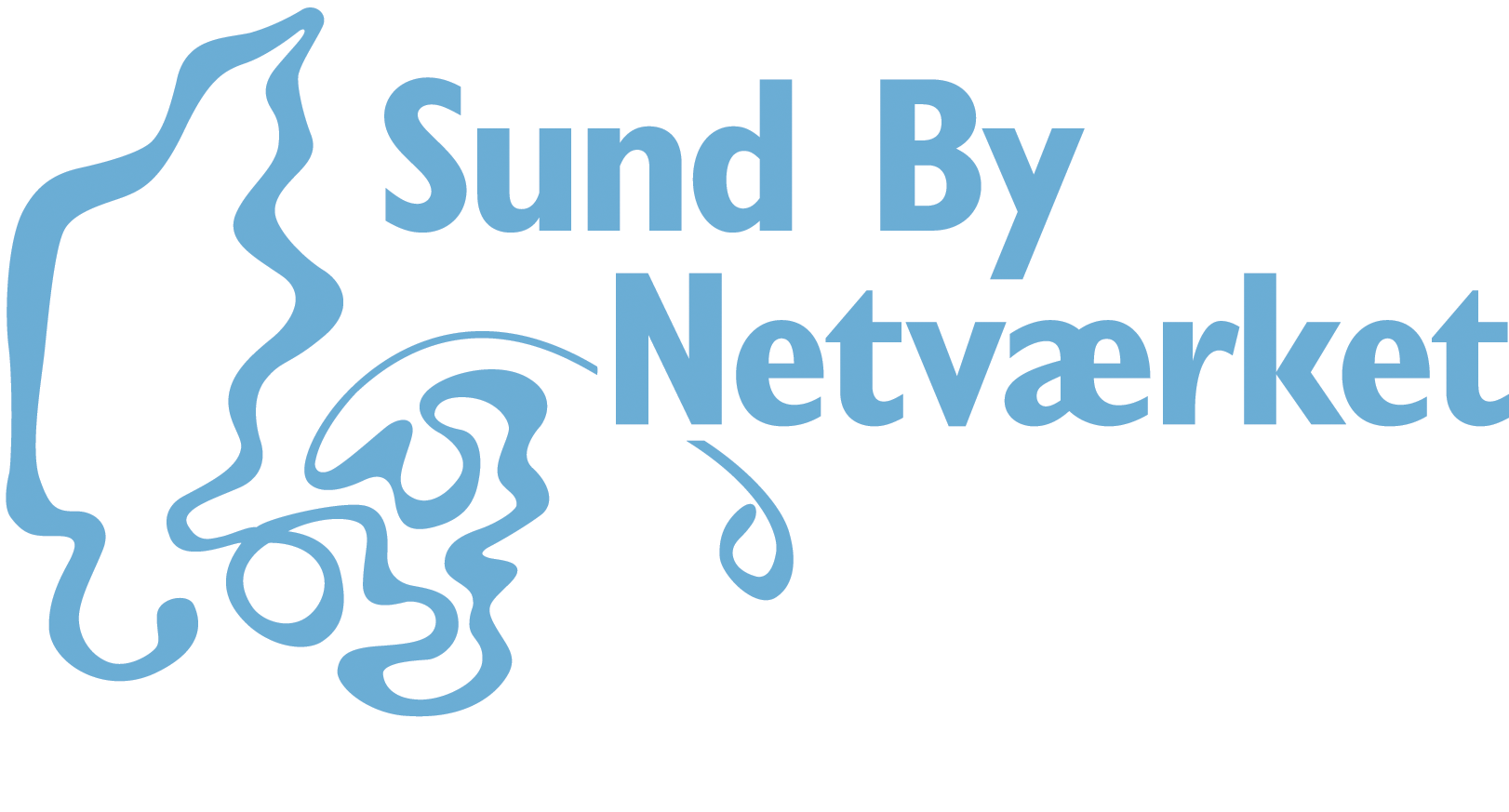 
Sunde arbejdspladser - temagruppemøde den 3.oktober 2013Mødet holdes hos Folkesundhed København, Sjællandsgade 40, bygn I, 3.sal, lokale 402 kl. 10-15.30. Tilmelding senest torsdag den 26. september på Netværkets hjemmeside under kalender.10.00 - 10.15Velkomst, dagens program, kort præsentationsrunde og valg af referenter10.15 – 11.15Orientering fra formandskabetTilbagemelding fra netværksdagene, alle deltagerneNyt fra sekretariatet v. Charlotte Videndeling11.15 – 12.30 incl. pause       Markedsføring:Tilbagemelding fra arbejdsgruppe (projekt 1 i handleplanen) om markedsføring af VejledningerneTilbagemelding fra arbejdsgruppe (projekt 7 i handleplanen) om generel markedsføringBenchmarking (projekt 1 i handleplanen)Kurser/temadageTilbagemelding på plan om at holde temadage sammen med Arbejdsmiljørådet, AnneTilbagemelding på planer om samarbejde med Center for Forebyggelse i praksis, AnneDet videre arbejde (projekt 1 og 5 i handleplanen)ForebyggelsespakkerneEr der nogle af vores kommuner, der har deltaget i SBN workshop/forløb? -  og hvordan er tilbagemelingerne, alleOrientering om møder/samarbejde med Center for Forebyggelse i praksis, AnneDet videre arbejdeLighed i sundhedReferat fra mødet med temagruppen sundhed på tværs og SST, KarinaDet videre arbejde 12.30 – 13.15 - Frokost13.15 – 13.45Drøftelse af udkast til Vejledning om Sundhedsambassadører, arbejdsgruppen (projekt 6)13.45-14.00 – Pause14.00 – 14.30Hvordan AT vejleder om sundhedsfremme, oplæg og drøftelse, Sisse og Nanette14.30 – 15.30Deltagelse i AM 13 med stand og workshop?Andre konferencer og messer, hvor vi skal tilbyde os, alleFastsættelse af to dags mødet i 14Nedsættelse af planlægningsgruppe for to dags mødet 14Evt og afslutning